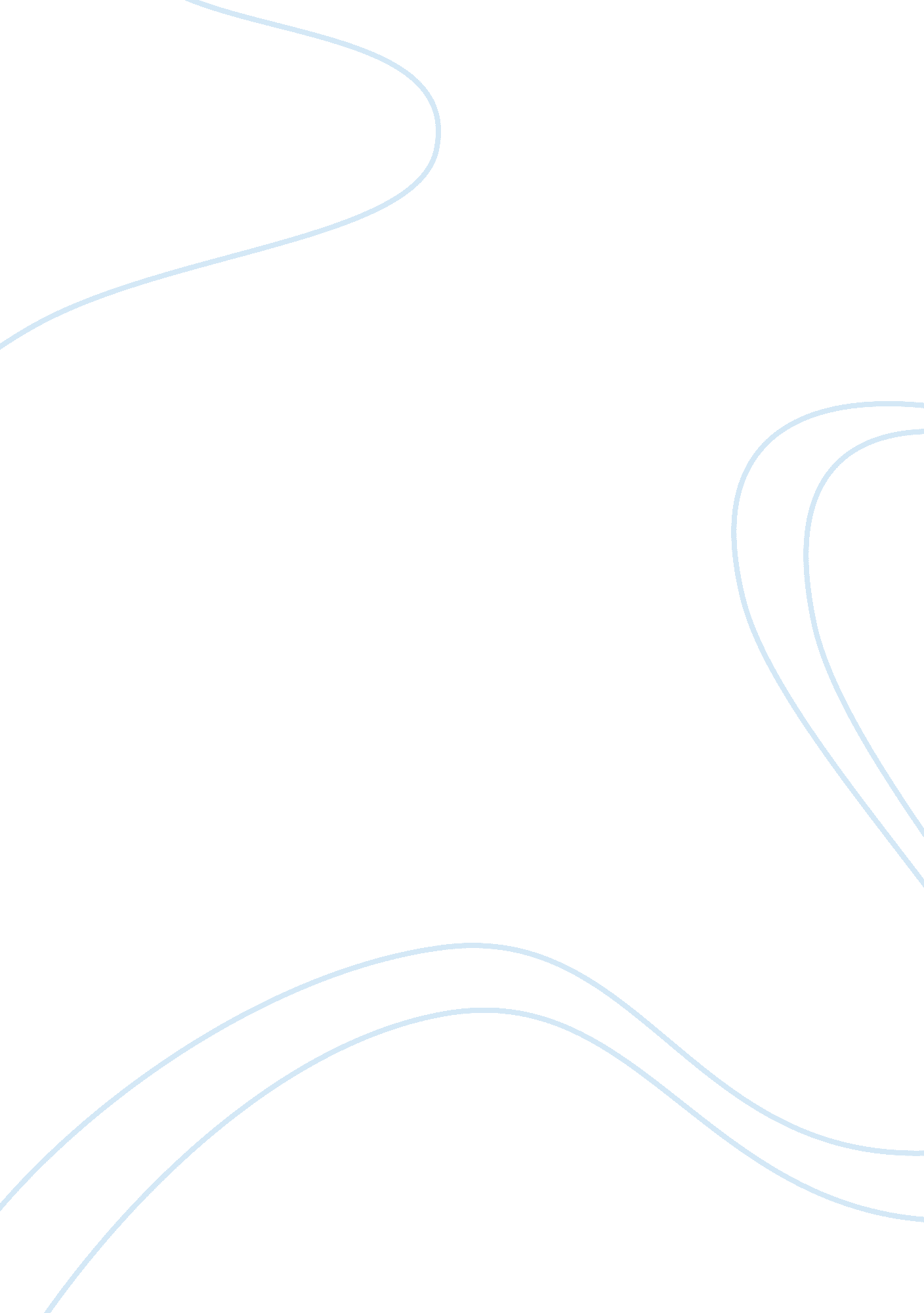 Story of captain phillipsArt & Culture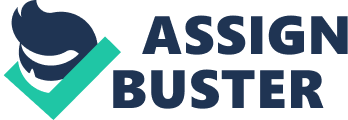 Storming is characterized by competition and conflicts in personal relations. The third stage is norming where interpersonal relations are characterized by cohesion. Performing is the next stage but not all groups attain this stage. Here there is true interdependence in interpersonal relations while at the same time members can act independently in their subgroups. The final stage is adjourning which entails terminating task activities and disengaging from the relationships. 
Richard Phillips, the captain of unarmed MV Maersk Alabama, and his crewmen exhibit the above-mentioned stages of group development. Wary of Piracy activities in Somali coastline, the team conducts drills that clearly portray the unity and dependency that members have on each other. Storming stage sets in soon afterward as some crewmen are engaged in conflicts with both Phillips and among themselves. It is apparent that they might not work in unity for long. However, this stage does not last for so long. It appears to have been triggered by the eminent pirate attack and the groups once again state acting cohesively. Performing, a stage characterized by true interdependence and members working independently sets in afterward. Captain Phillips risks his life to engage with the pirates. On the other hand, one of the crewmen turns off the power of one of the rooms as a strategy to shield themselves. The last stage is adjourning after the capture of the pirates and the group terminates the task at hand as well as disengage from established relationships. 